ЧЕРКАСЬКА ОБЛАСНА РАДАР І Ш Е Н Н Я18.08.2023                                                                               № 20-2/VIIIПро передачу майнаВідповідно до пункту 20 частини першої статті 43 Закону України «Про місцеве самоврядування в Україні», враховуючи рішення обласної ради 
від 26.11.2021 № 9-16/VIII «Про Перелік суб’єктів господарювання та об’єктів спільної власності територіальних громад сіл, селищ, міст Черкаської області», від 20.12.2019 № 34-31/VII «Про затвердження Положення про порядок передачі об’єктів права спільної власності територіальних громад сіл, селищ, міст Черкаської області», Червонослобідської сільської ради від 14.08.2023 
№ 34-02/VIII «Про надання згоди на прийняття транспортного засобу в комунальну власність Червонослобідської сільської ради (ідентифікаційний код ЄДРПОУ 26323717», Чигиринської міської ради Черкаської області 
від 27.06.2023 № 1493-39/VIII «Про надання згоди на прийняття санітарного автомобіля», Звенигородської міської ради Черкаської області від 30.06.2023 № 22-154 «Про надання згоди на безоплатне прийняття автомобіля 
марки Peugeot Boxer спеціалізований-легковий-меддопомога-B», листи Червонослобідської сільської ради Черкаського району Черкаської області 
від 05.07.2023 № 2754/11-09, від 14.08.2023 № 3135/02-08, Чигиринської міської ради Черкаської області від 04.07.2023 № 1500/02-33/1, Звенигородської міської ради Черкаської області від 25.07.2023 № 741/01-21, від 09.08.2023 
№ 776/01-21, комунального закладу «Черкаський геріатричний пансіонат Черкаської обласної ради» від 12.07.2023 № 369, комунального некомерційного підприємства «Обласний центр екстреної медичної допомоги та медицини катастроф Черкаської обласної ради» від 29.06.2023 № 608, від 02.08.2023 № 715, від 02.08.2023 № 715/1, від 02.08.2023 № 715/2, від 03.08.2023 № 723, Управління охорони здоров’я Черкаської обласної державної адміністрації 
від 28.07.2023 № 2904/02/12-01-18, від 03.08.2023 № 2963/02/12-01-18, 
від 03.08.2023 № 2965/02/12-01-18, від 07.08.2023 № 3006/02/12-01-18, 
від 09.08.2023 № 3027/02/12-01-18 обласна рада,   в и р і ш и л а:1. Передати із спільної власності територіальних громад сіл, селищ, міст Черкаської області з балансу комунального некомерційного підприємства «Обласний центр екстреної медичної допомоги та медицини катастроф Черкаської обласної ради»:1) у комунальну власність Червонослобідської сільської ради на баланс комунального некомерційного підприємства «Черкаська центральна районна лікарня» Червонослобідської сільської радиавтомобіль марки PEUGEOT моделі BOXER, тип спеціалізований легковий-спеціалізований меддопомога – В, 2013 року випуску, інвентарний номер 10560031, державний номер СА4115ВК, номер шасі (кузова/рами) VF3YBZMFB12513197, первісною вартістю 649500,00 грн (шістсот сорок дев’ять тисяч п’ятсот гривень 00 копійок), залишковою вартістю 0 гривень;2) у комунальну власність Чигиринської міської ради на баланс Комунального некомерційного підприємства «Чигиринська багатопрофільна лікарня» Чигиринської міської радиавтомобіль марки PEUGEOT моделі BOXER, тип спеціалізований легковий-спеціалізований меддопомога – В, 2013 року випуску, інвентарний номер 10560021, державний номер СА4131ВК, номер шасі (кузова/рами) VF3YBZMFB12515493, первісною вартістю 649500,00 грн (шістсот сорок дев’ять тисяч п’ятсот гривень 00 копійок), залишковою вартістю 0 гривень;3) у комунальну власність Звенигородської міської територіальної громади на баланс комунального некомерційного підприємства «Звенигородська багатопрофільна лікарня інтенсивного лікування» Звенигородської міської ради Черкаської областіавтомобіль марки PEUGEOT моделі BOXER, тип спеціалізований легковий-спеціалізований меддопомога – В, 2013 року випуску, інвентарний номер 10560001, державний номер СА4167ВК, номер шасі (кузова/рами) VF3YBZMFB12522134, первісною вартістю 844000,00 грн (вісімсот сорок чотири тисячі гривень 00 копійок), залишковою вартістю 0 гривень.2. Передати з балансу комунального некомерційного підприємства «Обласний центр екстреної медичної допомоги та медицини катастроф Черкаської обласної ради» на баланс комунального закладу «Черкаський геріатричний пансіонат Черкаської обласної ради»автомобіль марки PEUGEOT моделі BOXER, тип спеціалізований легковий-спеціалізований меддопомога – В, 2013 року випуску, інвентарний номер 10560019, державний номер СА4130ВК, номер шасі (кузова/рами) VF3YBZMFB12514302, первісною вартістю 649500,00 грн (шістсот сорок дев’ять тисяч п’ятсот гривень 00 копійок), залишковою вартістю 0 гривень.3. Контроль за виконанням рішення покласти на постійну комісію обласної ради з питань комунальної власності, підприємництва та регуляторної політики.Голова							          		А. ПІДГОРНИЙ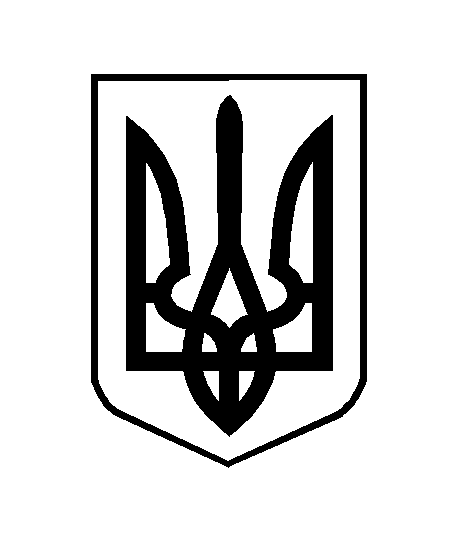 